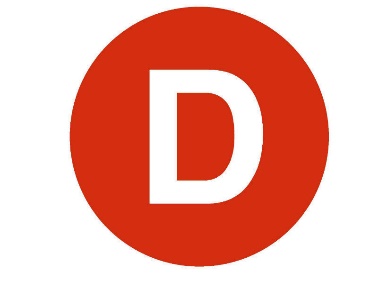 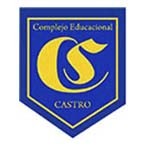                          Carta PatrocinioYasna Provoste, diputada de la República de Chile, por medio del presente documento manifiesta su apoyo y patrocinio al Proyecto de Ley del Complejo Educacional San Crescente de la ciudad de Castro, en el marco del torneo delibera 2017,  consistente en modificación a la  ley 19.620 de adopción de menores.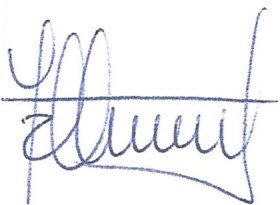 YASNA PROVOSTE CAMPILLAYDIPUTADA DE LA REPUBLICAValparaíso, junio de 2017.